OGEC de l’Ecole de l’Oratoire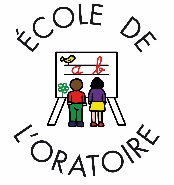 Organisme de gestion de l'établissement catholique Ecole de l’OratoireAssociation loi du 1 juillet 1901Siret n° 4951040850001612, rue de l’Oratoire69300 Caluire et CuireANNEE 2017-2018ASSURANCE SCOLAIREUne assurance scolaire (individuelle accident) qui stipule clairement que votre enfant est couvert au cours et en dehors de ses activités scolaires est obligatoire. Merci de nous fournir l’attestation de votre assurance au plus tard le jour de la rentrée en septembre. A défaut, et sans aucune dérogation, dans un souci de responsabilité, l’école souscrira pour votre enfant une assurance scolaire et extra-scolaire auprès de la mutuelle Saint Christophe, adhésion facturée 9.20€ par an et enfant au 1er trimestre de l’année scolaire 2017-2018.Madame, Monsieur …………………………………… souhaite(nt) adhérer à l’assurance scolaire de l’école (Mutuelle Saint Christophe http://saint-christophe-assurances.fr/) dont la cotisation annuelle s’élève à 9€20 par an par enfant.  OUI					 NONEn cas d’adhésion nous vous ferons parvenir le bulletin d’adhésion ainsi que les garanties couvertes. Le chèque devra être libellé à l’ordre de l’OGEC école de l’Oratoire. Madame, Monsieur………………………………..fournissent une attestation d’assurance scolaire.  OUI					 NONNom de la compagnie d’assurance ……………………………………..Numéro de contrat : ……………………………………………………….Signature des parents :